          Tu  -  TERZA UNIVERSITÀ -  2022/23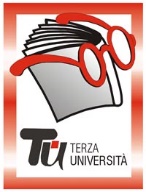                                                            Bergamo - TERZA FASECalendario              Modulo  n°78TELEFONINI SMARTPHONE:IMPARIAMO AD USARE LE APPDocenteGian Battista ZibettiGiornovenerdì  Orario9.30 – 11.45PeriodoDal 14.04.2023 al 26.05.2023 (7 incontri)SedeLa Porta (€ 84,00)ArgomentoTecnologia – ANDROID: approfondimento (max. 10)PresentazioneQuesto corso è dedicato a chi ha già frequentato un corso “base” o usa da qualche tempo uno Smartphone con sistema operativo Android (Samsung, Huawei, LG, Sony, Motorola, ecc.) e utilizza non solo la funzione telefono e SMS, ma anche applicazioni che si appoggiano ad Internet (WhatsApp, Google, e-mail, ecc.). In questo corso approfondiremo l’uso di varie App e le loro impostazioni.N.B. Prerequisito: possedere un cellulare con sistema Android (il corso non riguarda i cellulari con sistema Windows o IPhone)Tutor106.04.2023  214.04.2023321.04.2023428.04.2023505.05.2023612.05.2023718.05.2023